Bewerbung um den Ökumenepreis der ACK 2023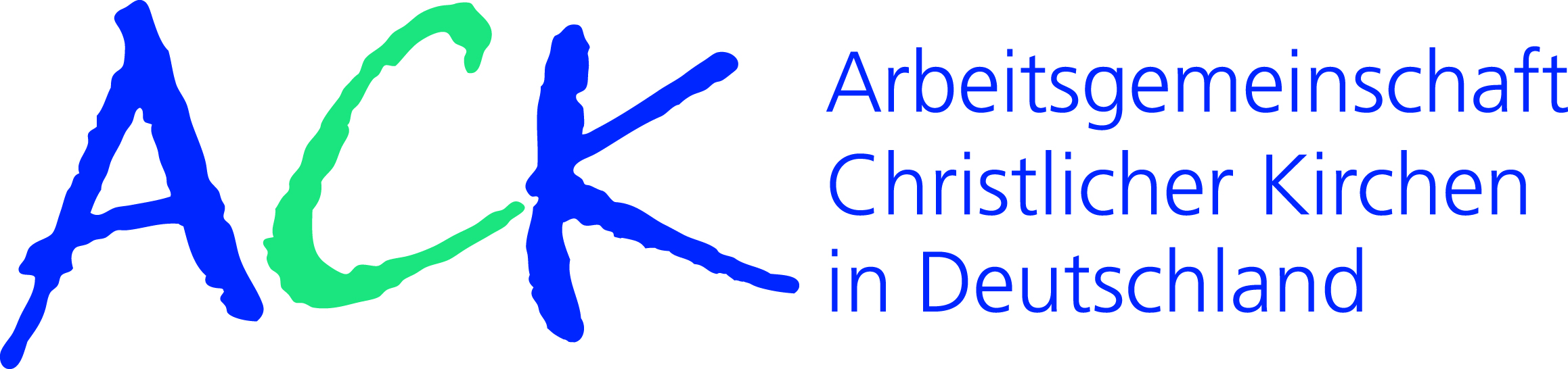 KATEGORIE: HAUPTPREIS Bewerber/Bewerberin (Name, Adresse, E-Mail, Telefonnummer)Name des ökumenischen Projekts/der ökumenischen InitiativeEvtl. weiterführende LinksBeteiligte Gemeinden/GruppenKurzbeschreibung Ihres Projektes/ Ihrer Initiative [Textlänge: Zwischen 600-1200 Zeichen; relevant für die Juryarbeit]Worin besteht der besondere Beitrag des Projekts/der Initiative für die Ökumene an Ihrem Ort? [Textlänge: Zwischen 600-1200 Zeichen; relevant für die Juryarbeit]Wo sind Sie auf den Ökumenepreis der ACK aufmerksam geworden? Bitte ankreuzenPressemitteilung der ACKBesuch der ACK-WebsiteWettbewerbsflyerSocial MediaInternetrechercheWeitere VeröffentlichungenSonstiges (Bitte ausfüllen): 	DatenschutzIch bin damit einverstanden: 1. dass die ACK die personenbezogenen Daten, die ich angebe, in ihrem System speichert, um die Bewerbung zu bearbeiten und mich über den Ausgang des Verfahrens zu informieren; 2. dass meine Bewerbungsunterlagen der Jury zur Verfügung gestellt werden, damit diese die Preisträger ermitteln kann; 3. dass projektbezogene Informationen aus meiner Bewerbung im Zusammenhang der Öffentlichkeitsarbeit für den Ökumenepreis der ACK veröffentlicht werden dürfen; 4. dass ggf. mein Projekt in der digitalen „Schatzkiste der ACK“ auf der ACK-Website als besonders gelungene ökumenische Praxisidee vorgestellt wirdBitte schicken Sie den ausgefüllten Bewerbungsbogen bis zum 31. August 2023 an info@ack-oec.de.Der Rechtsweg ist ausgeschlossen.